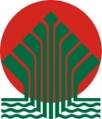 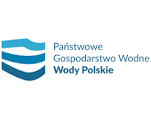 AGENDA KONFERENCJIdotyczącej prezentacji projektuPRZEGLĄD I WERYFIKACJA METODYK WYZNACZANIA SILNIE ZMIENIONYCH I SZTUCZNYCH CZĘSCI WÓD POWIERZCHNIOWYCH WRAZ ZE WSTĘPNYM I OSTATECZNYM WYZNACZENIEM11 września 2018 r., Golden Floor Tower, ul. Chłodna 51, WarszawaPRZYGOTOWANIE DO ROZPOCZĘCIA KONFERENCJI9.00 – 10.00Rejestracja uczestników -  kawa powitalna, rozdanie materiałów konferencyjnych 10.00 – 10.10ROZPOCZĘCIE KONFERENCJIPowitanie gości, otwarcie konferencji Przemysław Gruszecki, Państwowe Gospodarstwo Wodne Wody Polskie, Krajowy Zarząd Gospodarki Wodnej w Warszawie, Dyrektor Departamentu Zarządzania Środowiskiem Wodnym Wprowadzenie do konferencjiModerator Konferencji: dr inż. Jerzy Grela10.10 – 11.40SESJA PLENARNA IProces wyznaczania silnie zmienionych i sztucznych części wód w Planach Gospodarowania Wodami na obszarach dorzeczy  i ich aktualizacjach  Przegląd podejścia do wyznaczania silnie zmienionych i sztucznych części wód w krajach ościennychProjekt wstępnej metodyki wyznaczania silnie zmienionych i sztucznych części wód na potrzeby II aktualizacji PGW w Polsce11.40 – 12.00Przerwa kawowa12.00 – 13.30SESJE PROBLEMOWE - RÓWNOLEGŁE WARSZTATYWarsztat A – Wyniki pilotażu wstępnego i ostatecznego wyznaczania szcw i scw   - rzeki górskie i podgórskieWarsztat B – Wyniki pilotażu wstępnego i ostatecznego wyznaczania szcw i scw   -  rzeki nizinneWarsztat C – Wyniki pilotażu wstępnego i ostatecznego wyznaczania szcw i scw   -  jeziora i rzeki obszaru pojezierzyWarsztat D – Wyniki pilotażu wstępnego i ostatecznego wyznaczania szcw i scw   - wody przejściowe i przybrzeżne13.30 – 14.15Lunch14.15 – 16.00SESJA PLENARNA IIPodsumowanie warsztatów – moderatorzy warsztatówKoncepcja określania wartości granicznych klas potencjału ekologicznego Dyskusja końcowa16.00 – 16.15ZAKOŃCZENIE KONFERENCJIPodsumowanie Konferencji Przemysław Gruszecki, Państwowe Gospodarstwo Wodne Wody Polskie, Krajowy Zarząd Gospodarki Wodnej w Warszawie, Dyrektor Departamentu Zarządzania Środowiskiem Wodnym Informacje końcowe dla uczestników 